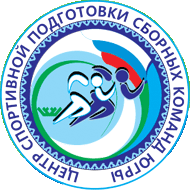 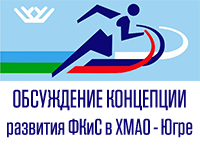 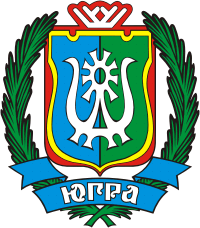 Департамент физической культуры и спортаХанты-Мансийского автономного округа – ЮгрыБюджетное учреждение Ханты-Мансийского автономного округа – Югры«Центр спортивной подготовки сборных команд Югры»ПРОГРАММАрегионального методического семинара, круглых столов для специалистов физической культуры и спорта, тренеров, тренеров-преподавателей физкультурно-спортивных и образовательных организаций, участвующих в подготовке спортивного резерва по спортивным единоборствам (бокс, спортивная (вольная) борьба)17-18 октября 2019 годаг. Ханты-Мансийск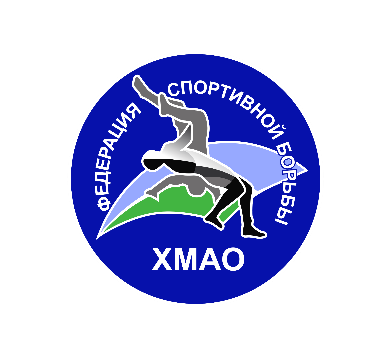 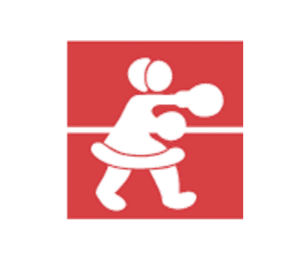 Сроки и место проведения: 	г. Ханты-Мансийск17 октября 2019 годаКонцертный зал МБУ СК «Дружба»,     ул. Рознина, 10418 октября 2019 годаБокс – Зал бокса открытого стадиона «Югра-Атлетикс», второй этаж    ул. Отрадная, д. 9, восточная трибуна;Спортивная борьба (вольная) – Пресс-центр ЦЗВС им. А.В. Филипенко ул. Спортивная, д. 24;Антидопинговое обеспечение – Второй этаж VIP-трибуны, ЦЗВС им. А.В. Филипенко 	ул. Спортивная, д. 24.Цель семинара:	получение новых знаний и повышение профессиональной компетенции специалистами физической культуры и спорта, тренерами, тренерами-преподавателями физкультурно-спортивных и образовательных организаций (учреждений), осуществляющих подготовку спортивного резерва, для дальнейшего эффективного применения в своей работе.* В программе возможны изменения.№ п/пВремяТемаСпикер17 октября 2019 г. (четверг)17 октября 2019 г. (четверг)17 октября 2019 г. (четверг)17 октября 2019 г. (четверг)11:30-12:00Регистрация участников12:00-12:10Открытие регионального методического семинараПриветственное слово участникамАртамонов Сергей Иванович,Директор Департамента физической культуры и спортаХМАО-ЮгрыТретяк Сергей Иванович, Директор Бюджетного учреждения ХМАО-Югры «Центр спортивной подготовки сборных команд Югры»12:10-13:30Актуальные вопросы применения федеральных стандартов спортивной подготовки Обсуждение (вопросы и ответы)Черноног Дмитрий Николаевич, Директор научно-консультационного центра «Спортивная перспектива»,Руководитель аппарата общероссийского отраслевого объединения работодателей «Союз работодателей в сфере физической культуры и спорта» Участники семинара13:30-15:00Особенности занятия единоборствами детей и подростков с точки зрения возрастной физиологииОбсуждение (вопросы и ответы)Петрушкина Надежда Петровна,Заведующая кафедрой физиологии ФГБОУ ВО «Уральский государственный университет физической культуры», Доктор медицинских наукУчастники семинара 15:00-15:30Кофе-брейк15:30-16:30Антидопинговое обеспечение подготовки спортивного резерва.Антидопинговое образование в спортивных школах и мер, направленных на профилактику нарушений антидопинговых правилОбсуждение (вопросы и ответы)Кучеева Кристина Олеговна,Специалист отдела образовательных программ РАА «РУСАДА»Участники семинара16:30-18:00Профессиональные стандарты в области спорта, система независимой оценки квалификации на основе профессиональных стандартовОбсуждение (вопросы и ответы)Черноног Дмитрий Николаевич, Директор научно-консультационного центра «Спортивная перспектива»,Руководитель аппарата общероссийского отраслевого объединения работодателей «Союз работодателей в сфере физической культуры и спорта»Участники семинара18 октября 2019 г. (пятница)18 октября 2019 г. (пятница)18 октября 2019 г. (пятница)18 октября 2019 г. (пятница)09:00-09:30Регистрация участников09:30-13:30Круглые столы для тренеров и специалистов по темам: «Актуальные аспекты подготовки спортивного резерва, эффективное планирование тренировочного процесса»,«Современные технологии спортивной подготовки», «Инновационные аспекты профессиональной деятельности тренера»БоксСпортивная борьба (вольная) Филимонов Василий Иванович,Заслуженный тренер России, Заслуженный работник физической культуры России, Доктор педагогических наук, Профессор, Академик Российской академии естественных наук, Член тренерского совета Федерации спортивной борьбы России Цандыков Василий Эдяшевич,Доцент, Кандидат педагогических наук,Ведущий специалист по развитию спортивной борьбы в образовательных организациях Российской Федерации, Мастер спорта России по вольной и национальной борьбе10:00-13:30Круглый стол для лиц, назначенных ответственными за антидопинговое обеспечение в муниципальных образованиях и в физкультурно-спортивных и образовательных организациях по теме «Организация антидопинговой работы в физкультурно-спортивных организациях, осуществляющих спортивную подготовку» Кучеева Кристина Олеговна,Специалист отдела образовательных программ РАА «РУСАДА»13:30:14:00Выдача сертификатов участникам регионального методического семинара